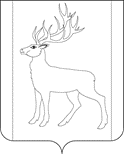 РОССИЙСКАЯ        ФЕДЕРАЦИЯИРКУТСКАЯ  ОБЛАСТЬКОНТРОЛЬНО-СЧЕТНАЯ ПАЛАТА МУНИЦИПАЛЬНОГО ОБРАЗОВАНИЯ КУЙТУНСКИЙ РАЙОНР А С П О Р Я Ж Е Н И Е          «29»  декабря  2021 г.                        р. п. Куйтун       	                          № 69«Об утверждении плана работы Контрольно-счетной палатымуниципального образования Куйтунский район на 2022 год»        В соответствии со статьей 12 Федерального закона 07.02.2011 года № 6-ФЗ «Об общих принципах организации и деятельности контрольно-счетных органов субъектов Российской Федерации и муниципальных образований», ст. 8 Положения о Контрольно-счетной палате МО Куйтунский район, утвержденного решением Думы муниципального образования Куйтунский район от 26.04.2012 года № 200:1. Утвердить прилагаемый план работы Контрольно-счетной палаты муниципального образования Куйтунский район на 2022 год (Приложение № 1).2. Настоящее распоряжение опубликовать на официальном сайте в информационно-телекоммуникационной сети общего пользования Интернет.3. Настоящее распоряжение вступает в силу с 1 января 2022 года.4. Контроль за исполнением настоящего распоряжения оставляю за собой.Председатель КСПМО Куйтунский район                                                                А.А. КостюкевичПриложение № 1к распоряжению  председателяКонтрольно-счетной  палатыМО Куйтунский район                                                                                               от 29.12.2021г. № 69План работы Контрольно-счетной палаты МО Куйтунский район на 2022 год.Председатель КСПМО Куйтунский район                                                                                     А.А. Костюкевич№п/пНаименованиемероприятийСроки проведенияОтветствен-ныеисполнителиОснование для включения  мероприятия в план работы1. Организационная деятельность Контрольно-счетной палаты (далее КСП)1. Организационная деятельность Контрольно-счетной палаты (далее КСП)1. Организационная деятельность Контрольно-счетной палаты (далее КСП)1. Организационная деятельность Контрольно-счетной палаты (далее КСП)1. Организационная деятельность Контрольно-счетной палаты (далее КСП)1.1Участие в заседаниях комитетов и комиссий Думы МО Куйтунский районПо плану работыДумы Председатель Положение о КСП1.2Участие в работе заседаний Думы МО Куйтунский районПо плану работыДумы Председатель Положение о КСП1.3Формирование и утверждение плана работы КСП на 2023 годДо 30 декабря 2022 годаПредседатель Ст. 12 Федерального закона № 6-ФЗ, Положение о КСП1.4Подготовка и представление в Думу МО Куйтунский район отчета о деятельности КСП МО Куйтунский район за 2021 годФевраль - март 2022 годаПредседатель Ст. 19 Федерального закона № 6-ФЗ, Положение о КСП1.5Разработка внутренних документов, регламентирующих деятельность КСПВ течение годаПредседатель Ст. 11 Федерального закона № 6-ФЗ, Положение о КСП1.6Рассмотрение запросов и обращений граждан по вопросам, входящим в компетенцию КСПВ течение годаПредседатель Федеральный закон № 59-ФЗ1.7 Ведение архива и делопроизводства в КСПВ течение годаПредседатель, аудитор Ст.8 Федерального закона № 125-ФЗ от 22.10.2004г. «Об архивном деле в РФ»1.8Ведение кадровой работы в соответствии с требованиями действующего законодательстваВ течение годаПредседатель Ст. 28 Федерального закона № 25-ФЗ, ТК РФ2. Исполнение переданных полномочий по осуществлению внешнего муниципального финансового контроля поселений2. Исполнение переданных полномочий по осуществлению внешнего муниципального финансового контроля поселений2. Исполнение переданных полномочий по осуществлению внешнего муниципального финансового контроля поселений2. Исполнение переданных полномочий по осуществлению внешнего муниципального финансового контроля поселений2. Исполнение переданных полномочий по осуществлению внешнего муниципального финансового контроля поселений2.1Контроль принятия мер по устранению выявленных КСП нарушений и недостатков при проведении экспертизы проектов бюджетов сельских поселений (Алкинское, Чеботарихинксое, Ленинское) на 2022 год и на плановый период 2023 и 2024 годовЯнварь 2022 годаАудитор и ведущие инспектора КСПФедеральныйзакон № 6-ФЗ, ст. 157 БК РФ2.2Внешняя проверка годового отчета об  исполнения бюджета за 2021 год:Куйтунского городского поселения, Алкинского сельского поселения, Андрюшинского сельского поселения, Барлукского сельского поселения, Больше-Кашелакского сельского поселения, Иркутского сельского поселения, Каразейского сельского поселения,  Карымского сельского поселения, Кундуйского сельского поселения, Ленинского сельского поселения, Лермонтовского сельского поселения, Мингатуйского сельского поселения, Ново-Тельбинского сельского поселения, Панагинского сельского поселения, Тулюшского сельского поселения, Усть-Кадинского сельского поселения, Уховского сельского поселения, Уянского сельского поселения, Харикского сельского поселения, Чеботарихинского сельского поселения.Февраль – апрель2022 годаПредседатель, аудитор, ведущие инспектора КСПСт. 264.4 и 157 БК РФ, Положение о КСП, Соглашения с поселениями о передаче полномочий, Федеральный закон № 6-ФЗ.2.3Экспертиза проекта бюджета на 2023 год и на плановый период 2024 и 2025 годов:Куйтунского городского поселения, Алкинского сельского поселения, Андрюшинского сельского поселения, Барлукского сельского поселения, Больше-Кашелакского сельского поселения, Иркутского сельского поселения, Каразейского сельского поселения, Карымского сельского поселения, Кундуйского сельского поселения, Ленинского сельского поселения, Лермонтовского сельского поселения, Мингатуйского сельского поселения, Ново-Тельбинского сельского поселения,  Панагинского сельского поселения, Тулюшского сельского поселения, Усть-Кадинского сельского поселения, Уховского сельского поселения,  Уянского сельского поселения, Харикского сельского поселения, Чеботарихинского сельского поселения.Ноябрь-декабрь2022 годаПредседатель, аудитор, ведущие инспектораСоглашения с поселениями о передаче полномочий, п. 11 ст. 3 Федерального закона № 6-ФЗ, ст. 157 БК РФ3. Экспертно-аналитические мероприятия3. Экспертно-аналитические мероприятия3. Экспертно-аналитические мероприятия3. Экспертно-аналитические мероприятия3. Экспертно-аналитические мероприятия3.1Внешняя проверка годовой бюджетной отчетности главных администраторов бюджетных средств МО Куйтунский район за 2021 годФевраль-март2022 годаАудитор и ведущие инспектора Ст. 264.4, 268.1 БК РФ, Положение о бюджетном процессе3.2Внешняя проверка годового отчета об исполнении бюджета МО Куйтунский район за 2021 годМарт- апрель 2022 годаПредседатель Ст. 264.4 БК РФ, ч. 2 ст. 9 Федерального закона № 6-ФЗ, Положение о бюджетном процессе3.3Экспертиза отчета МУ КУМИ по Куйтунскому району «Об использовании муниципальной собственности за 2021 год»Май 2022 годаПредседатель, аудитор Ст. 9 Федерального закона № 6-ФЗ,Положение о КСП3.4Контроль за исполнением бюджета, а также достоверностью, полнотой и соответствием нормативным требованиям составления и представления квартального отчета об исполнении бюджета МО Куйтунский район за первое полугодие 2021 годаИюль2022 годаВедущий инспектор Ст. 268.1 БК РФ, ст. 9 Федерального закона № 6-ФЗ.3.5Аудит в сфере закупок за 2021 год в МУ ДО «Детский дом творчества – Город мастеров» Август - сентябрь2022 годаВедущий инспектор Ст. 98 Федерального закона № 44-ФЗ3.6Экспертиза проекта бюджета муниципального образования Куйтунский район на 2023 годНоябрь – декабрь 2022 годаПредседатель Ст.157 БК РФ, ст. 9 Федерального закона № 6-ФЗ3.7Финансово-экономическая экспертиза проектов муниципальных программ и иных правовых актов, в части касающихся расходных обязательств муниципального образования Куйтунский район.По мере поступленияПредседатель,аудитор, ведущие инспектораСт. 9 Федерального закона № 6-ФЗ, ст.157 БК РФ,Положение о КСП3.8Проведение экспертно-аналитических мероприятий и подготовка заключений по проектам решений о внесении изменений в решения Думы о бюджете на 2022 годПо мере поступленияПредседатель,аудитор  Ст. 9 Федерального закона № 6-ФЗ,Положение о КСП4. Контрольная деятельность4. Контрольная деятельность4. Контрольная деятельность4. Контрольная деятельность4. Контрольная деятельность4.1Проверка законности, эффективности использования бюджетных средств, выделенных в 2021 году на обеспечение деятельности учреждений: МКОУ «Барлукская СОШ», МКОУ «Тельбинская ООШ», МКОУ «Тулинская СОШ».Май -июнь2022 годаАудитор,ведущие инспектораПисьмо Администрации МО Куйтунский район от 16.12.2021г. № 40044.2Проверка законного и эффективного (экономного и результативного) использования средств дорожного фонда МО Куйтунский район за 2021 год и истекший период 2022 года, в том числе соблюдения законодательства в сфере закупок для  муниципальных нужд.Июль 2022 годаПредседательФедеральный закон № 44-ФЗ, Положение о КСП4.3Проверка финансово-хозяйственной деятельности за 2021 год в МКУ «Центр методического и финансового сопровождения образовательных учреждений Куйтунского района» Июль -август2022 годаАудиторПисьмо Администрации МО Куйтунский район от 19.11.2021г. № 37194.4Проверка законного и эффективного (экономного и результативного) использования средств за 2021 год в рамках реализации муниципальной программы «Реформирование жилищно – коммунального хозяйства МО Куйтунский район» на 2020-2024 годы Август – сентябрь 2022 года ПредседательСт. 9 Федерального закона № 6-ФЗ, Положение о КСП4.5Проверка законного и эффективного (экономного и результативного) использования средств областного и местного бюджетов, выделенных на реализацию мероприятий перечня проектов народных инициатив в 2021 году: Барлукскому, Лермонтовскому, Панагинскому и Уянскому муниципальным образованиям.Октябрь -ноябрь2022 годаПредседатель, аудитор, ведущие инспектора Ст. 9 Федерального закона № 6-ФЗ, Положение о КСП4.6Осуществление контроля над исполнением представлений и предписаний В течение годаПредседатель, аудитор.Ст. 16 Федерального закона № 6-ФЗ, Положение о КСП5. Взаимодействие с другими органами5. Взаимодействие с другими органами5. Взаимодействие с другими органами5. Взаимодействие с другими органами5. Взаимодействие с другими органами5.1Выполнение поручений районной Думы, предложений и запросов мэра МО Куйтунский районПо мере поступленияПредседатель, аудитор, ведущие инспектораСт. 12 Федерального закона № 6-ФЗ, Положение о КСП5.2Взаимодействие с прокуратурой, иными правоохранительными и надзорными органами по выявлению и пресечению правонарушений в финансово-бюджетной сфереПо обращениям,в течении годаПредседатель, аудитор, ведущие инспектораСт.18 Федерального закона № 6-ФЗ, соглашения о взаимодействии5.3Участие в работе Совета контрольно-счетных органов Иркутской области В течение годаПредседатель Ст.18 Федерального закона № 6-ФЗ6. Информационная работа 6. Информационная работа 6. Информационная работа 6. Информационная работа 6. Информационная работа 6.1Подготовка и размещение информационных материалов о результатах деятельности Контрольно-счетной палаты на официальном сайте в информационно-телекоммуникационной сети Интернет.В течение годаПредседатель Ст.14 Федерального закона № 8-ФЗ,ст. 19 Федерального закона № 6-ФЗ.